#threeforkspielady pie order form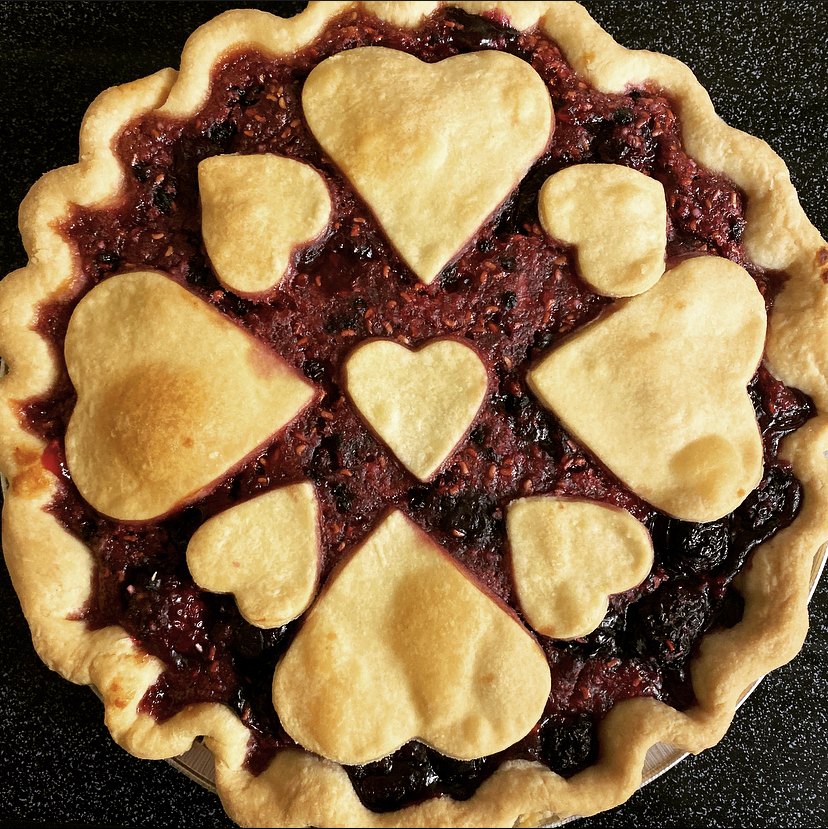 ALL pie orders require a one week (7 days) advanced notice and must be paid for in advanceOrder date: ______________________________________________________________Pick up date: _____________________________________________________________Customer Name: _________________________________________________________Order taken by: __________________________________________________________Pie Flavors, All Pies are $37(Circle pie(s) being ordered, and crust selection)Dutch Apple Apple CrispDouble Crust AppleApple BlackberryApple RaspberryApple CherryDouble Crust TripleberryTripleberry CrumbleBaked RaspberryRaspberry Sour Cream CrumbleFresh RaspberryBlueberry($45) Double Crust Huckleberry (Seasonal)Blueberry CrumbleRaspberry BlueberryRaspberry BlackberryCherry Almond CrispDouble Crust Double CherryBlack Forest CherryBaked PeachPeach Sour CreamMaple Bourbon Peach CrumbleFresh Peach (Seasonal)Strawberry Rhubarb (Seasonal)Fresh StrawberryStrawberry CreamButterfinger CreamPeanut Butter Reese’sPeanut Butter CrèmeOreo CreamMint Oreo CreamTriple Chocolate BrownieMint Chocolate BrownieCaramel Pecan Cheesecake (Graham cracker crust)Strawberry Cheesecake (Graham cracker crust)Red Berry Cheesecake (Graham cracker crust)Tripleberry Cheesecake (Graham cracker crust)Pumpkin Cheesecake (Graham cracker crust)($45) Huckleberry Cheesecake(Graham cracker crust) (Seasonal)Pumpkin  Pumpkin PecanPumpkin Chocolate Chip Bourbon Pecan *Local FavoriteEspresso PecanMaple Pecan Southern PecanCoconut PecanChocolate PecanGerman Chocolate “cake” pieOld fashion Banana CreamCoconut Cream Custard  Boston Cream PieChocolate Smore Amish OatmealButterscotch OatmealOatmeal Chocolate chipMeyer Lemon (Graham cracker crust)Lemon Cream (Graham cracker crust)Double Cream Lemon (Graham cracker crust)Strawberry Lemonade (Graham cracker crust)Raspberry Lemonade (Graham cracker crust)Key Lime (Graham cracker crust)Lime Cream (Graham cracker crust)Strawberry Limeade (Graham cracker crust)Key Lime Raspberry (Graham cracker crust)Blueberry Lemon Cream (Graham cracker crust)($47) Huckleberry Lemonade  (Graham cracker crust) (Seasonal)*(Sugar Free & Gluten Free options also available, please ask to verify flavors) *sf & *gf pies $47Other pie flavor request: (ALL special requests must be cleared by the Pie Lady before ordering)__________________________________________________________________________________________Total price: ____ x Number of pies ordered: ___________ = Total: _____________________________Customer Signature:_________________________________________________________________________Customer Phone number: __________________________________________________________________________THANK YOU FOR YOUR ORDER!  The #threeforkspielady                Version: 01/2022